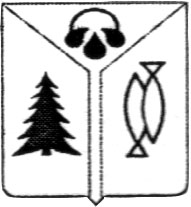 МУНИЦИПАЛЬНОЕ ОБРАЗОВАНИЕГОРОД ОКРУЖНОГО ЗНАЧЕНИЯ НИЖНЕВАРТОВСКМУНИЦИПАЛЬНОЕ АВТОНОМНОЕ УЧРЕЖДЕНИЕДОПОЛНИТЕЛЬНОГО ОБРАЗОВАНИЯ ГОРОДА НИЖНЕВАРТОВСКА «ЦЕНТР ДЕТСКОГО ТВОРЧЕСТВА»ПРИКАЗ№ 667                                                                                                                               09.11.2017Об установлении системы оплаты трудаработникам муниципального автономного учреждения дополнительного образования города Нижневартовска «Центр детского творчества» осуществляющих свою деятельность в рамках персонифицированногофинансирования дополнительного образования.      Во исполнение Постановления администрации города Нижневартовска от 31.10.2017 года № 1604 «Об установлении системы оплаты труда работников муниципальных образовательных организаций города Нижневартовска, подведомственных департаменту образования администрации города»       В соответствии со статьей 145 Трудового кодекса Российской Федерации, в целях совершенствования системы оплаты труда работников муниципального автономного учреждения дополнительного образования города Нижневартовска «Центр детского творчества»ПРИКАЗЫВАЮ:     1.Утвердить  Положение «Об установлении системы оплаты труда работников  муниципального автономного учреждения дополнительного образования города Нижневартовска «Центр детского творчества» осуществляющих свою деятельность в рамках персонифицированного финансирования дополнительного образования, согласно приложению 1;  2. Утвердить  Положение о стимулирующих выплатах работников муниципального  автономного учреждения дополнительного образования города Нижневартовска «Центр детского творчества», согласно приложению 2;          3.Утвердить  Положение о стимулирующих выплатах за особые достижения при выполнении услуг (работ) работников муниципального  автономного учреждения дополнительного образования города Нижневартовска «Центр детского творчества», согласно приложению 3;      4.Утвердить  Положение о премиальной  выплате по итогам работы за год  работников муниципального  автономного учреждения дополнительного образования города Нижневартовска «Центр детского творчества», согласно приложению 4;           5. Контроль за исполнением настоящего приказа оставляю за собой.                       Директор                            п.п.                                                  А.В. Черногалов